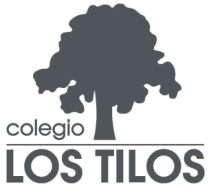 Explica en qué consiste el siguiente algoritmo.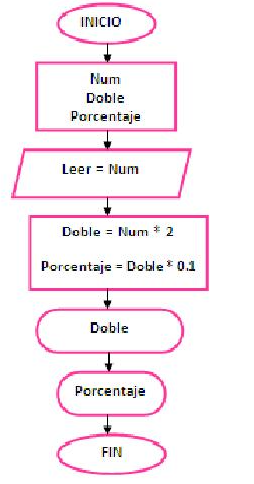  Escribir un algoritmo o diagrama de flujo  de una situación de vuestra vida diaria. Os dejo un ejemplo.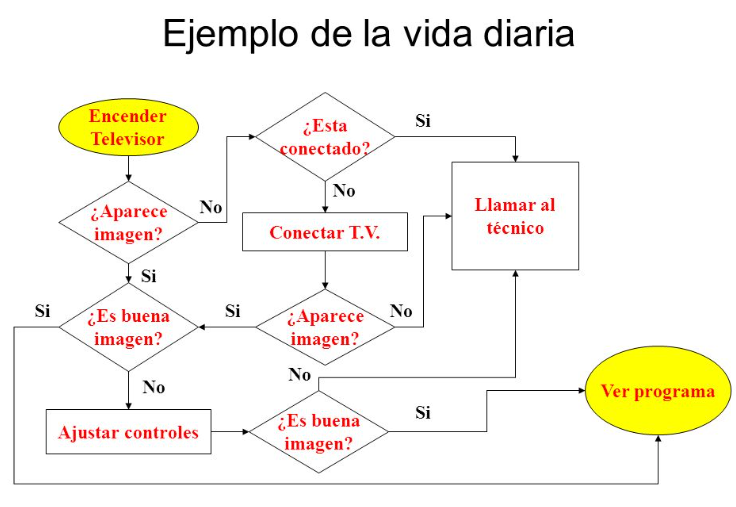 